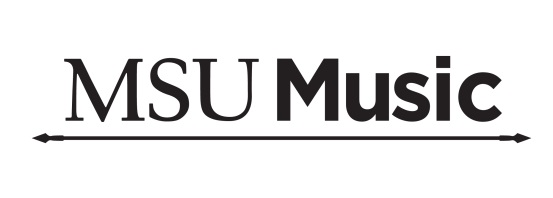 WKAR PRESENTS THE COLLEGE OF MUSICARTIST-FACULTY RECITAL SERIESPanayis Lyras, pianoMonday, November 13, 2017, 7:30 p.m.Cook Recital Hall, Music Building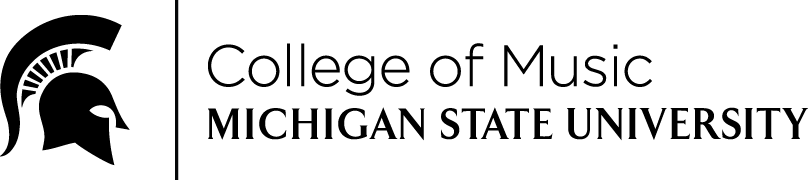 PROGRAMPremière Gymnopédie	Erik Satie(1866-1925)Sonata in C major, K. 545	Wolfgang Amadeus MozartAllegro	(1756-1791)AndanteRondo: AllegrettoClair de lune	Claude Debussy(from Suite bergamasque, L. 75)	(1862-1918)Sonata in C-sharp minor, Op. 27, No. 2	Ludwig van BeethovenAdagio sostenuto	(1770-1827)AllegrettoPresto agitatoINTERMISSIONRondo capriccioso, Op. 14	Felix Mendelssohn(1809-1847)Waltz in A minor, Op. 34, No. 2	Frédéric ChopinWaltz in C-sharp minor, Op. 64, No. 2	(1810-1849)Polonaise in A major, Op. 40, No. 1Rhapsodie hongroise No. 15 in A minor, S. 244	Franz Liszt"Rákóczi-Marsch"	(1811-1886)Please turn off cell phones and other electronic devices.The use of any recording devices, including cameras, is not permitted.